ЗАЦВЯРДЖАЮ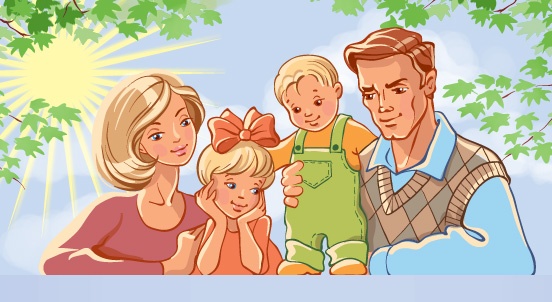 Дырэктар школы:____________А.Б. БзотПланмерапрыемстваўбацькоўскіх суботу 2018/2019 навучальным годзе№ДатаМерапрыемствыАдказны1.29.09Гутарка “Як дапамагчы дзіцяці ў перыяд адаптацыі да школы”.Кансультацыі па пытаннях навучання дзяцейСППСНастаўнікі прадметнікі2.27.10Агульнашкольны бацькоўскі сход.  Лекторый “Вучымся разумець дзіця-падлетка”Класныя бацькоўскія сходыАдміністрацыяСППСКласныя кіраўнікі3.24.11Леторый  “Жыццёвыя каштоўнасці падлеткаў”Класны бацькоўскі сход “Пытанні далейшага працаўладкавання выпускнікоў 9 класа і арганізацыя профільнага навучання ў 10 класе”СППСАсіпчук Т.В.Кузьменка Т.П.4.22.12Працоўны дэсант “Упрыгожым школу да Новага года”.Класныя бацькоўскія сходыКласныя кіраўнікі5.26.01Лекторый “Як залежыць эфектыўнасць правядзення ўрока ад навучэнца”Сямейнае свята “Дзень калектыўнага адпачынку бацькоў і дзяцей”СППСКласныя кіраўнікі6.23.02Кіналекторый “Прафілактыка самавольных уходаў дзяцей з дому”.Традыцыйны турнір па валейболу паміж камандамі настаўнікаў, выпускнікоў і навучэнцаў, прысвечаны Дню абаронца АйчыныСППСПракаповіч А.А.7.23.03Лекторый “Маральныя арыенціры сучасных дзяцей”.Класныя бацькоўскія сходыСППСКласныя кіраўнікі8.27.04Кансультацыі  “Сакрэты выбару прафесіі”“Хутка экзамены. Як супрацьстаяць стрэсу?”СППС9.25.05“Бяспечнае лета – 2019”. Арганізацыя летняга адпачынку дзяцей.Класныя бацькоўскія сходы.Удзел у рэспубліканскай акцыі “Збяры Беларусь у сваім сэрцы” (сямейныя турыстычныя паходы)Уладысік Ж.А.Класныя кіраўнікі